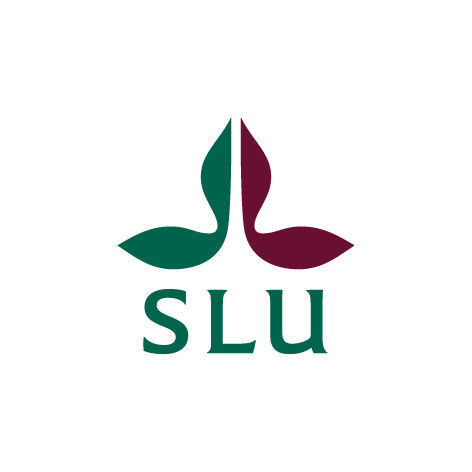 Institution, enhet, avdelningSLU Umeå, 901 83Telefon 090 – XX XX XXwww.slu.seIfylls av studenten:To be completed by the student:Texta tydligt/Please print readablyNamn/Name	____________________________________________________________Personnummer, 10 siffror/
Personal ID, 10 digitsDagens datum/	                                                Inlämnat klockan/
Today’s date    _____________________________                 Time when submitted _________________Ifylls av studenten eller förifyllt av Institution/Enhet:To be completed by the student or prefilled by the Department/Unit:Ifylls av tentamensvakt:To be completed by the invigilator:Studenten har lämnat in blank tenta 
The student has submitted blank exam	Sign:……………….…	Klockan:……………………Kod/Code	Skriv din kod på alla inlämnade sidor 
Write your code on all submitted pages-År /YearMånad /MonthDag/ DayXXXXProgram/
ProgramKursens namn/moment
Course title/module